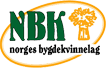 Årsberetning for Hærland bygdekvinnelag året 2012-2013Styret har bestått av:Leder: 		Turid GillandNestleder: 	Britt HomstvedtSekretær: 	Johanne Hersleth HolsenKasserer: 	Anne RevhaugStudieleder: 	Anne Johanne DahlVaramedlemmer til styret: Laila B Naalum, Jorunn Løken Strømnes og Mona NilsenI tillegg til årsmøte har det vært holdt 8 medlemsmøter og 7 styremøter. Medlemstallet har vært 31. Vi har hatt følgende program i løpet av året:November: Tema for medlemsmøte var strikking og takkebakst. Til dette møte var innvandrerkvinner invitert. Det ble også arrangert blodklubb-kveld i Bøndenes Hus. Det ble laget og solgt blodklubb. Overskuddet gikk til restaurering av Bøndenes Hus. Desember: Adventsmøte i Bøndenes Hus med tradisjonell eftasverd. Harald Kvithyll fortalte om jakt og jakthistorier.Januar: Tema var den katolske kirke. Vi var på besøk i den katolske kirke i Askim, og der fikk vi orientering og omvisning v/ sogneprest Piotr Pisarek. Kvelden ble avsluttet på Peppes Pizza.Februar: Tema var rotgrønnsaker. Britt Kåsin fra Opplysningskontoret for frukt og grønt holdt et engasjerende foredrag om rotgrønnsaker – rotgrønnsaker i gammel og ny form. Og bevertning denne kvelden var nettopp deilig suppe med rotgrønnsaker.Mars: Stemmerettsjubileet. Ca 100 kvinner var møtt fram til markeringen 12. mars. Fylkesmann Anne Enger tok oss med på en 100 årig historie.  Bygdekvinnelaget hadde i forbindelse med denne markeringen laget en utstilling hvor det ble vist gamle kvinnetekstiler og kjøkkenutstyr. Utstillingen viste bla gamle kjoler og undertøy, barnetøy, broderte duker, løpere og kjøkkensett av ypperste kvalitet. Det var gammelt servise, utstyr til baking, koking og annen matlaging, krukker og glass til oppbevaring av mat. I tillegg hadde laget fått laget noen plakater med oversikt over foregangskvinner i Indre Østfold gjennom 100 år.April: Tur til Mathallen i Oslo. Med tog fra Mysen kl 14.55 og buss videre opp til Mathallen besøkte vi først Tines lokaler hvor vi fikk en fin orientering om ideen bak Tine`s tilstedeværelse i Mathallen. Etter å ha ruslet litt rundt og besett oss, handlet og spist, fikk vi til slutt informasjon om prosessen fram til åpning av Mathallen. Mai: Tur til Høitorp fort hvor vi bl.a besøkte galleriet til Renate Førrisdahl og Kristin Westby, og fikk orientering om virksomheten de hadde der. Kvelden ble avsluttet på restauranten hvor vi fikk servert gulasjsuppe. Vi var også invitert til møte i Trømborg hvor tema for kvelden var bunader. Anne Kirsti Kristiansen fortalte om stell av bunader og viste forskjellige bunader fra Østfold.Juni: Sommerturen skulle i år gått til Ekeby gård i Larkollen, men ble avlyst pga få påmeldte. September: Møte i den nye kantina på Mysen vgs. Rektor Bjørn Solberg fortalte om skolen og vi ble vist rundt i de nybygde lokalene til Restaurant og matfag og Medier og kommunikasjon, og i tillegg til dette fikk vi se de nye fellesrommene hvor elevene kan oppholde seg i fritimer og pauser. Andre prosjekter: Noen av lagets medlemmer har i vår hatt brødbaking for 6. klasse på Hærland skole. Det har også i år vært arrangert mat og vinkurs hvor 10 av medlemmene deltok. Det har vært holdt lesesirkel. Her deltok 9 personer, og de tok for seg Trygve Gulbranssens triologi, Og bakom synger skogene, Det blåser fra Dauingfjell og Ingen vei går utenom.Nytt i år var Momarkenfestivalen 6. og 7. juli. Vi deltok sammen ned flere andre bygdekvinnelag. Været var fint, og flere av medlemmene våre var til stede på lørdag og søndag og solgte rømmegrøt og stod i landhandelen. Bygdas dag i Mysen gikk av stabelen lørdag 21. september. Hærland bygdekvinnelag hadde stand sammen med Trømborg bygdekvinnelag. Det ble solgt rømmegrøt, sveler og kaffe. Høsttakkefesten i Hærland kirke med utdeling av 4-års bok var 22. september. Hærland bygdekvinnelag sto for kirkekaffen og vakker pynting av kirken.Store deler av året av flere av lagets medlemmer deltatt på torsdagstrim sammen med idrettslaget.Vi har gitt blomster til jubilanter i løpet av året. Saker fra ØBK og NBK har blitt tatt opp og referert på medlemsmøtene. Laget har egen hjemmeside på internett og det legges blant annet ut bilder og artikler fra aktuelle saker. I tillegg ligger halvårsplanen der og opplysninger om laget generelt. Det har vært god aktivitet i laget i år og mange av medlemmene har bidratt på forskjellige måter. Vi har mistet noen medlemmer, men samtidig har vi fått noen nye. Dette gjør at medlemstallet har holdt seg stabilt det siste året.